City of Florence, Alabama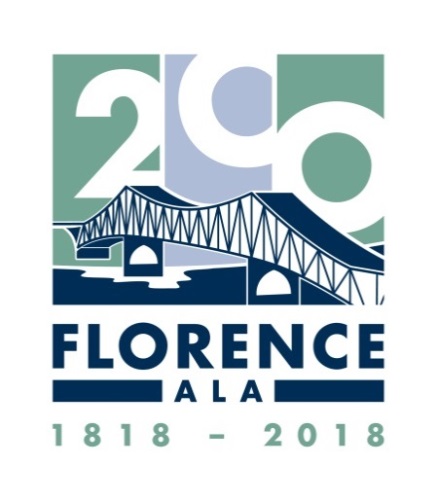 Founded March 12, 1818Bicentennial Celebration Committee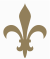 Schedule of EventsGo to www.florence200.org for Event DetailsTHEMESMarch – Birthday CelebrationApril – Local ArchitectureMay – ArtsJune – Frontier DaysJuly – MusicAugust – EducationSeptember – Native American HeritageOctober – Florence HomecomingNovember – Faith/Houses of WorshipFEBRUARYFebruary 15-17 – SPANISH-AMERICAN WAR EXHIBIT at Pope’s Tavern marking the 120th anniversary of that War and the sinking of the USS Maine MARCH Friday, March 2, 5:00 to 8:00 PM – FIRST FRIDAYS – Bicentennial Kick-off in Downtown FlorenceMonday, March 12, 3:30 PM – CITY’S BIRTHDAY PARTY in Wilson Park:  The party will include the Mayor reading the proclamation, the time capsule dedication, recognition of former Mayors, performances of music/choirs, birthday cake, and dedication of historical marker.  Rain relocation- Florence-Lauderdale Public LibraryMonday, March 12 – TROWBRIDGE’S 5-CENT ICE CREAM CONES for its 100th AnniversaryAPRIL Friday, April 6, 5:00 to 8:00 PM – FIRST FRIDAYS –Downtown FlorenceSaturday, April 7, 10:00 AM – WALKING TOUR OF WILSON PARK and surrounding buildings including the Federal Court Room.  Meet in front of the KD Art CenterSaturday, April 14, 10:00 AM – WALKING TOUR OF UPPER NORTH COURT STREET AND SEMINARY STREET.  Meet in front of Roger’s Hall at UNASaturday, April 21 10:00 AM – WALKING TOUR OF WALNUT STREET.  Meet at the corner of Hermitage Drive and Walnut StreetFriday, April 27, 11:30 AM – BICENTENNIAL TREE DEDICATION – Deibert Park – Florence Beautification Board Saturday, April 28, 10:00 AM – WALKING TOUR OF FLORENCE CEMETERY. Meet inside the cemetery on Tennessee StreetSundays in April – ROSENBAUM HOUSE TOURS—All events begin at the Richards Center next to the Rosenbaum House Admissions and Gift Shop.  Enter through double doors.Sunday, April 8, 2:00 PM—KEN BURNS DOCUMENTARY FILM ON FRANK LLOYD WRIGHTSunday, April 15, 1:30 PM—ROSENBAUM FAMILY TALKSSunday, April 22, 1:00 – 4:00 PM—Rosenbaum House – Free Tours The Kennedy-Douglass Center for the Arts Portrait Gallery will feature 17 paintings of our founding fathers and historic leaders throughout the month of April.  Open Monday-Friday, 9:00 AM to 4:00 PM.  MAY Friday, May 4, 5:00 to 8:00 PM – FIRST FRIDAYS –Downtown FlorenceSaturday, May 5, 10:00 AM—FORKS OF CYPRESS PLANTATION SITE & CEMETERY TOURSaturday, May 5 – FABRIC – Event will highlight our history of fabric, quilting, and cotton, conducted by Alabama Chanin Saturday, May 12 – WOOD – Event will highlight our history of woodworking craftsmanship, conducted by John MoodyFriday & Saturday, May 18-19 – STORYTELLING FESTIVAL, Shoals Theater Saturday & Sunday, May 19-20 – ARTS ALIVE FESTIVALSaturday, May 26:  CLAY – Event will highlight our history of clay as an art form, conducted by Aaron BensonMonday, May 28, 11:00 a.m. – Memorial Day Ceremony – Veterans Memorial, Veterans ParkJUNE Friday, June 1, 5:00 to 8:00 PM – FIRST FRIDAYS –Downtown FlorenceSaturday, June 2 – JOHN COFFEE CEMETERY Dedication Ceremony  (Coffee’s birthday)Saturday/Sunday, June 2-3 – FRONTIER DAYS at Pope’s TavernSaturday, June 23, 10:00 to Noon – KOREAN WAR VETERANS MEET & GREET at Pope’s Tavern	Continued on BackJULYFriday, July 6, 5:00 to 8:00 PM – FIRST FRIDAYS –Downtown FlorenceWednesday, July 4 – FOURTH OF JULY – Fireworks and Entertainment – McFarland ParkTuesday, July 17, 10:30 a.m.-1:30 p.m. – First Presbyterian Church, open archives and church tourJuly 20-29 – W. C. HANDY MUSIC FESTIVALAUGUSTSchool activities throughout the yearARCHIVES IN COLLIER LIBRARY at UNA open Monday-Friday, 8 a.m. to 4 p.m. throughout the monthFriday, August 3, 5:00 to 8:00 PM – FIRST FRIDAYS –Downtown FlorenceSunday, August 12, 2:00 p.m. – PRESENTATION: History of Education in Florence, by Billy Warren, Florence-Lauderdale Public LibraryTuesday, August 14, 10:30 a.m.-1:30 p.m. – First Presbyterian Church, open archives and church tourSaturday, August 18 – ROAD RALLY – a community scavenger hunt to area historical sitesSunday, August 26, 3:00-5:00 p.m. – Bethel Cumberland Presbyterian Church, History & MusicSEPTEMBERArt exchange involving Native American tribes in OklahomaEducational resource package for teachers in the 4th and 10th grades for use in their classroomsTraveling Native American MuseumFriday, September 7, 5:00 to 8:00 PM – FIRST FRIDAYS –Downtown FlorenceSundays, September 9 and 23 – NATIVE AMERICAN PRESENTATIONS held at the Florence-Lauderdale  Public LibraryTuesday, September 11, 10:30 a.m.-1:30 p.m. – First Presbyterian Church, open archives and church tourThursday, September 13, 11:00 a.m. – 1:00 p.m. – Tabernacle M.B. Church, church tour and open houseSunday, September 23, (Time TBD) – St. James M. B. Church, open houseSundays, September 16 and 30 – NATIVE AMERICAN PRESENTATIONS held at the Indian Mound MuseumOCTOBERFriday, October 5, 5:00 to 8:00 PM – FIRST FRIDAYS –Downtown FlorenceTuesday, October 16, 10:30 a.m.-1:30 p.m. – First Presbyterian Church, open archives and church tourSaturday, October 20 – St. Mark Missionary Baptist Church, open house and receptionSaturday, October 20, 1:00 p.m.-3:00 p.m. – St. Mark M.B. ChurchSaturday, October 20 – REUNION AT THE RIVER  - a family event – McFarland Park Saturday/Sunday, October 27-28 – ALABAMA RENAISSANCE FAIRENOVEMBERArea historic houses of worship will hold anniversary celebrations throughout the yearFriday, November 2, 5:00 to 8:00 PM – FIRST FRIDAYS –Downtown FlorenceFriday, November 2, 4:00-7:00 p.m. – First Presbyterian Church, open archives and church tourSaturday/Sunday, November 3-4  – BATTLE OF FLORENCE – Re-enactment of the first Battle of Florence with infantry, artillery, and cavalry units at McFarland ParkSunday, November 4 – First Baptist Church, open archives and church tourWednesday, November 7, 5:00 p.m. – St. Joseph Catholic Church, Vespers and free supperNovember 8-10 – WORLD WAR I DISPLAY at Pope’s Tavern for 100th Anniversary of the end of the warFriday, November 9 – Temple B’nai Israel, historical exhibit and open house, includes Sabbath serviceSaturday, November 10 – Trinity Episcopal, open archives, church tourSunday, November 11, 2:00 p.m. – History of Churches of Christ in Florence and Lauderdale County, Power Point presentation by Frank Richey, Old Mars Hill Church of Christ BuildingSunday, November 11, 11:00 a.m. (TENTATIVE DATE) – Veterans Day Ceremony – Veterans Memorial, Veterans ParkSaturday, November 17 – Greater St. Paul AME Church, W. C. Handy Birthday & open houseSunday, November 18, 2:30 p.m. – Community Thanksgiving Celebration, Shoals TheatreDECEMBERFriday, December 7, 6:00 p.m. – “EVERY LIGHT A PRAYER FOR PEACE” PROGRAM at Pope’s Tavern, with “Pearl Harbor” displayFriday, December 14 (TENTATIVE DATE & TIME) 7:00 p.m.  - BICENTENNIAL PARADE – Downtown FlorenceIn addition to these events, the Florence-Lauderdale Public Library has developed an extensive online historical timeline exhibit detailing events that shaped and molded our community.  It includes the above topics as well as a music timeline and an industry/agriculture/farming timeline for Lauderdale County.  These timelines will be available throughout the year and for future generations. Visit:  https://www.flpl.org/